Pasture Pals Equine Rescue, Inc.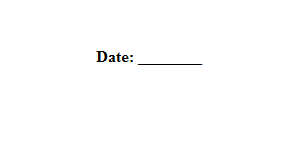 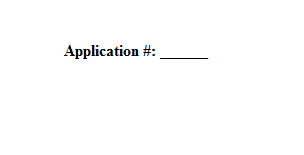 Adoption applicationAdoption application will be kept on file for 1 year from the application date.All applications must be accompanied by a $30 processing fee, to cover Criminal background check______________________________________________________________________________________Name                                                                                                    Address                                                                                City                                                                             State / Zip                                                          ______________________________________________________________________________________Home Phone                                                                                                               Mobile Phone                                                                                                                                      EmailName of Equine(s) interested in adopting:____________________________________Why do you wish to adopt this/these Equine(s)?_______________________________________________________________________________________________________________________________________________When was the last time you rode an Equine? ______________________________________Is this your first Equine(s)?□Yes           □NoIf no, when did you own a equine?      _____________________________________How many other Equines do you own?□ Mares □ Geldings □ Stallions □ Under 2 years□ Jennies□ JacksTotal: __________      Total: __________           Total: __________            Total: __________            Other Equine(s):      ________________________________________________________________________________________________________________________________________________________________________________________________________________________How many other animals do you own (pets/livestock)?Poultry Total: __________     Birds Total: __________   Waterfowl Total: __________        Feline Total: __________                     Canine Total: __________     Goats Total: __________    Sheep Total: __________              Hogs Total: __________            Cows Total: __________        Alpaca Total: __________ Llama Total: __________            Reptile Total: __________            Rodent Total: __________      Amphibian Total: _______ Fish Total: __________              Insect Total: __________  OTHER Total: __________  Were/are you the sole caretaker for the equine(s)?       □Yes           □NoIf no who helped/helps?                       ______________________________________________________________________________________________________________If you adopt one Equine, will they have a companion Equine?□Yes           □NoIf no what companion animal will they be with?                       ______________________________________________________________________________________________________________Who will be the primary handler/rider? Name: __________________________________________Age:     _____________ Height: _____________ Weight: _____________Rider experience level □Beginner - Rider is new around equine, comfortable riding at a walk, still establishing balance and basic riding skills/aids. □Intermediate – Comfortable at all gates on a loose rein, has a working knowledge of equine behavior, herd dynamics, and movement. □Advanced – Able to read subtle cues from the equine on the ground and under saddle, understands balance, impulsion, and feel as its second nature. □Trainer – Has an advances skill set plus several years of successfully teaching multiple types of green equines.Wanted Equine level □Companion/Pet – Equine is not to be ridden, handler may not be a rider, but is comfortable with grooming, leading, and ground handling.□Beginner - Equine is calm and gentle, beginner / child could handle□Intermediate – Equine can be reactive in rare instances, occasionally tests rider and/or acts up (i.e. bucking or spooking)□Advanced - Equine can be spooky and/or unconfident; may continually test rider, act up, or have special needs□Trainer required - Equine is green or untrained/hot/very sensitiveFor untrained Equines – training costs can exceed $400/month, are you planning to hire a trainer if you adopt an equine above your experience level? □Yes           □NoWho:     ______________________________________Phone:   ______________________________________What type of riding and activities do you plan to do with your equine(s)? (Check all that apply)□English       □Western       □Pleasure/trail       □Westernaires□Showing     □Dressage      □4-h                       □Roping/Barrels□Hunter/Jumper                       □Other (describe below)Other: __________________________________________________________________NO HORSES ARE TO BE USED FOR BREEDINGWhere will equines(s) be kept?□Home       □Boarding stable       □Other (describe below)Other: __________________________________________________________________	If your own property, how many acres do you own? __________	How many pasture acres will the equine have?          ___________If the Equine(s) will be stabled at a boarding facility (or on someone else’s farm or property), please provide the following information:Name of the boarding facility (or farm):           _________________________________Owner’s name of the boarding facility or farm:    _________________________________Address of the boarding facility or farm:          _________________________________Telephone number of the boarding facility:        _________________________________Total number of equines at this facility:      _________________________________Equine(s) will be provided:□Barn          □Sheltered stall       □Pasture	If a barn, please provide the number of stalls and the size of the stalls: _________	What type of fencing is used for the equine pasture?              _________________Do you own or lease your property?□Own        □LeaseLandlords contact information if applicable:Name:    _________________________________Phone:    _________________________________Address: _________________________________Email:    _________________________________Are you willing to partake in spot-check inspections of Equine(s), facility, and living quarters at Pasture Pals Equine Rescue, Inc. discretion with a minimum of a 24-hour notice, for the next 5 years?□Yes           □NoAverage annual household income: □$0-25,000    □$25,000 – 50,000   □$50,000 – 100,000   □$100,000 - AbovePlease provide two (2) references, not related to you, that have information about your capability to care for an adopted equine(s):Reference 1Name:    _________________________________Phone:    _________________________________Address: _________________________________Email:    _________________________________Reference 2Name:    _________________________________Phone:    _________________________________Address: _________________________________Email:    _________________________________Please provide the name of your Veterinarian and Farrier (required):VeterinarianName:    _________________________________Phone:    _________________________________FarrierName:    _________________________________Phone:    _________________________________Will you agree to Pasture Pals Equine Rescue, Inc. requirements that a picture of the adopted equine(s) be submitted a minimum of every 3 months for the first year, and a Veterinarian Certification and picture of the adopted equine(s) be submitted to Pasture Pals Equine Rescue, Inc. a minimum of yearly for up to five (5) years.□Yes           □NoHave you had a equine(s) in your care pass away in the past five years?□Yes           □NoIf so how many and what reason?______________________________________________________________________________________________________________________________________________________________________________________________________________________________________________________________________________________________________________________________________________________________________Have you ever sold a equine(s) or farm animal through an auction?□Yes           □NoIf yes, please explain:_______________________________________________________________________________________________________________________________________________________________________________________________________________________Equines may live up to 40 years or beyond. Do you feel confident that you are able to financially provide for this equine(s) the rest of his/her life?□Yes           □NoI certify that I have no prior violations or convictions of inhumane treatment to any kind of animals.□Yes           □NoBy submitting this application, you certify that you are over the age of 21 and all information contained in this application is truthful to the best of your knowledge.______________________________________________________________________________________Signature                                                                                                                                                                                                                              DatePasture Pals Equine Rescue, Inc. reserves the right to refuse adoption if Pasture Pals Equine Rescue, Inc. deems the equine and adopter are not a suitable match, and/or for any other reason as Pasture Pals Equine Rescue, Inc. sees important.↓To be completed by Pasture Pals Equine Rescue, Inc. ↓                   ______________________________________________________________________________________Adoption application Received and Reviewed by:                                                                                                                                                             DateApplication Approved for adoption:                         □Yes               □NoRemarks: __________________________________________________________________________________________________________________________________________________________________________________________________________________________________________________________________